The Nervous System							Name: _________________________What is its FUNCTION?						Period/Team: ____________________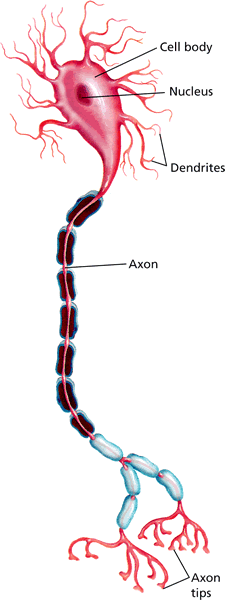 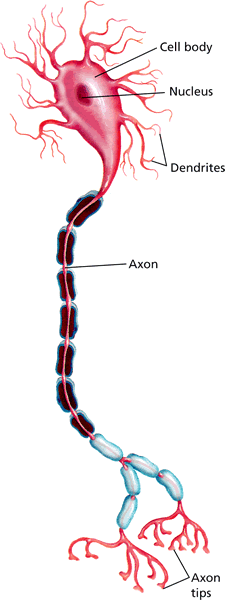 - _______________________   about what’s happening   					______________ and _____________ the body.- _______________ the way your ____________ to this info.- Helps maintain _________________.The nervous system is made up of the: _____________________________ _____________________________ _________________________ that branch out to ALL 						parts of your body What is a NEURON?__________________________ through the nervous system.There are ____________________  of neurons in your body.  They are constantly ________________________________ 	_____________________________. The message that a neuron carries is a __________________________________. Use the illustration and show the direction of the impulse flow.____________________ = receives messages and sends them toward _________________________________________.____________________ = carries the message down to the 		___________________________ , which sends  the message to the next neuron.What is a synapse?  Explain it in YOUR words.__________________________________________________________________________________________________________________________________________________________________________________________________________________________________________Do You Know It?  								Name: _________________________Endocrine System (and immune system)						Period / team: __________________Label the parts.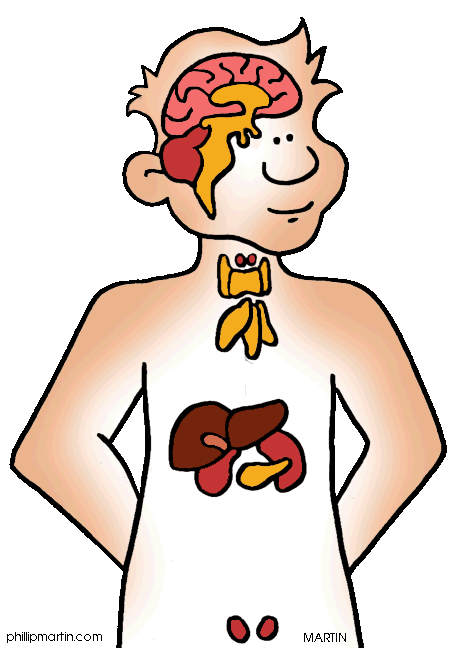 